Додаток 3
до Порядку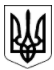 МІНІСТЕРСТВО ОХОРОНИ ЗДОРОВ'Я УКРАЇНИ
   м. КиївРЕЄСТРАЦІЙНЕ ПОСВІДЧЕННЯ
на лікарський засіб
(медичний імунобіологічний препарат)
для екстреного медичного застосування№ ___________Рішення про державну реєстрацію лікарського засобу, вакцини або іншого медичного імунобіологічного препарату (вакцини або іншого медичного імунобіологічного препарату, що виробляється в Україні за повним циклом або з продукції "inbulk") з метою екстреного застосування затверджене наказом МОЗ від ___________ 20__ р. № _______.Згідно із статтею 92 Закону України "Про лікарські засоби" та постановою Кабінету Міністрів України від 29 грудня 2021 р. № 1446 "Деякі питання державної реєстрації лікарських засобів та вакцин або інших медичних імунобіологічних препаратів для лікування та/або специфічної профілактики гострої респіраторної хвороби COVID-19, спричиненої коронавірусом SARS-CoV-2, під зобов'язання для екстреного медичного застосування"лікарський засіб, вакцина або інший медичний імунобіологічний препарат (вакцина або інший медичний імунобіологічний препарат), що виробляється в Україні за повним циклом або з продукції "inbulk")(необхідне підкреслити)_______________________________________________________________________________________
_______________________________________________________________________________________
_______________________________________________________________________________________
зареєстровано в Україні строком на один рік з можливістю продовження на один рік/п'ять років за умови виконання певних зобов'язань.Строк дії реєстраційного посвідчення на території України до ___________ 20__ року.Лікарський засіб (медичний імунобіологічний препарат) зареєстрований з метою екстреного застосування під зобов'язання:проведення постреєстраційних досліджень рівня безпеки (за наявності ризиків) / проведення постреєстраційних досліджень ефективності (якщо розуміння захворювання або клінічної методології свідчить про необхідність суттєвого перегляду попередніх оцінок щодо ефективності).Граничний строк виконання зобов'язань до ___________ 20__ року.Заявник та його місцезнаходження ___________________________Реєстраційне посвідчення оформлене ___________ 20__ року.ІНФОРМАЦІЯ
про лікарський засіб
(медичний імунобіологічний препарат)Назва ___________________________________________________________________________Лікарська форма, дозування ________________________________________________________
_______________________________________________________________________________________Шлях введення ___________________________________________________________________Код анатомо-терапевтично-хімічної класифікації ______________________________________Показання для готового лікарського засобу (медичного імунобіологічного препарату), наявні характеристики даного лікарського засобу (медичного імунобіологічного препарату) є недостатніми
_______________________________________________________________________________________Вид, розмір та комплектність упаковки _______________________________________________
_______________________________________________________________________________________Строк придатності ________________________________________________________________Виробник лікарського засобу (медичного імунобіологічного препарату)___________________ВИСНОВКИ
про якісний та кількісний склад лікарського засобу
(медичного імунобіологічного препарату)1. Назва лікарського засобу (медичного імунобіологічного препарату), лікарська форма, дозування _____________________________________________________________________________
_______________________________________________________________________________________2. Якісний та кількісний склад лікарського засобу (медичного імунобіологічного препарату):діючі речовини ___________________________________________________________________
_______________________________________________________________________________________
_______________________________________________________________________________________допоміжні речовини _______________________________________________________________
__________________________________________________________________________________________________________________________
(посада особи, яка підписала
реєстраційне посвідчення)
________________
(підпис)____________________
(ініціали та прізвище)